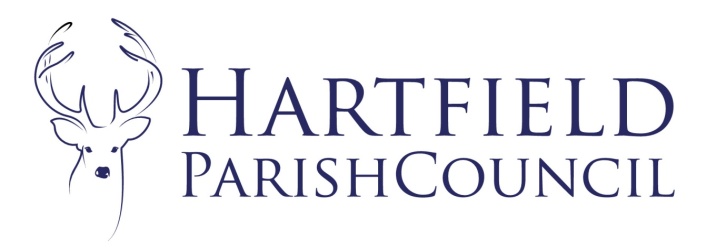 25th March 2024To:  The Councillors of Hartfield Parish Council			You are required to attend the Planning Committee Meeting of Hartfield Parish Council to be held on Monday 8th April 2024 at Goods Yard House at 6pm The AGENDA is as follows:To accept apologies for absence.Declarations of pecuniary and disclosable interests in respect of matters to be discussed.
To Approve Minutes from the Planning Committee meeting on 4th March 2024.  
Correspondence.Appeals Town and Country Planning Act 1990 Appeal by Mr Jonathan Latham (the Appellant) Site: PERRYHILL NURSERY, PERRYHILL LANE, HARTFIELD, TN7 4JP Proposal: RETROSPECTIVE APPLICATION FOR CHANGE OF USE OF REDUNDANT STEEL PORTAL FRAME BUILDING AND ITS CURTILAGE FROM PREVIOUS USE IN CONNECTION WITH GARDEN CENTRE AND PLANT NURSERY TO B8 USE. Amended description Planning Inspectorate Ref: APP/C1435/W/24/3336763To review Planning Applications. 
Application No. WD/2024/0400/FFull Expiry date for comments: 5 April 2024Location: WROTH TYES COTTAGE, CAT STREET, HARTFIELD, TN7 4DU Description: CONVERSION AND EXTENSION OF AN EXISTING DOUBLE GARAGE TO CREATE AN ANNEXE, ALTERATIONS TO EXISTING SINGLE GARAGE INCLUDING REPLACEMENT OF FLAT ROOF WITH PITCHED ROOF, CREATION OF NEW VEHICULAR ACCESS AND DRIVEWAY.Link to documents on web: https://planning.wealden.gov.uk/plandisp.aspx?recno=164855Application No. WD/2024/0463/F Full Expiry date for comments: 3 April 2024 Location: FERNS, CANSIRON LANE, HOLTYE, COWDEN, TN8 7EE Description: EXISTING GARAGE WITH STORAGE OVER TO BE CONVERTED TO HABITABLE ACCOMMODATION. Link to documents on web: https://planning.wealden.gov.uk/plandisp.aspx?recno=164938Application No. WD/2024/0015/FFull Expiry date for comments: 3 April 2024Location: BIRLINGS, HARTFIELD ROAD, COLEMANS HATCH, FOREST ROW, TN7 4HG Description: INSTALLATION OF AN ABOVE GROUND 48 PANEL SOLAR PV ARRAY. (NON GROUND PENETRATING MOUNT) Link to documents on web: https://planning.wealden.gov.uk/plandisp.aspx?recno=164383Application No. WD/2024/0185/FFull Expiry date for comments: 29 March 2024Location: THE WELCOMES, PARROCK LANE, HARTFIELD, TN7 4AR Description: DEMOLITION OF 'THE WELCOMES' (COMPRISING COTTAGES NO.1 & NO.2). PROPOSAL FOR A TIMBER FRAME, OFF-SITE MANUFACTURED LOW ENERGY REPLACEMENT FAMILY DWELLING ON THE SAME FOOTPRINT WITH MINOR EXTENSIONS BEYOND THE EXISTING FOOTPRINT. Link to documents on web: https://planning.wealden.gov.uk/plandisp.aspx?recno=164595Application No. WD/2024/0308/F Full Expiry date for comments: 2 April 2024Location: WESTERING, CHURCH STREET, HARTFIELD, TN7 4AQ Description: REPLACEMENT WINDOWS AND FRENCH DOORS. Link to documents on web: https://planning.wealden.gov.uk/plandisp.aspx?recno=164737To review any newly submitted applications received after the agenda.To review WDC decisions.Approved Application No. WD/2023/2365/F EXISTING OUTBUILDINGS DEMOLISHED AND PROPOSED TWO STOREY SIDE ADDITION. SINGLE STOREY SIDE ADDITION. EXISTING GARAGE DEMOLISHED AND RE-BUILT OVER ENLARGED FOOTPRINT HOMEWOOD WEST, COTCHFORD LANE, HARTFIELD, TN7 4DJApplication No. WD/2023/2697/FR RETROSPECTIVE APPLICATION FOR CONSTRUCTION OF AMENITY POND, EMBANKMENT AND ALTERATIONS TO PRIVATE GARDEN SOIL LEVELS. CHARTNERS FARM COTTAGE, BUTCHERFIELD LANE, HARTFIELD, TN7 4JUApplication No. WD/2024/0114/F DEMOLITION OF EXISTING GARAGE AND ERECTION OF A REPLACEMENT GARAGE WITH MINOR DRIVEWAY ALTERATIONS. HOLLY CROFT, GALLIPOT HILL, HARTFIELD, TN7 4AHWithdrawn Refused Application No. WD/2024/0180/F NEW STOREY FOR HOME OFFICE ON EXISTING SINGLE STOREY GARAGE NEW LODGE EAST, KIDDS HILL, HARTFIELD, TN7 4EUApplication No. WD/2023/1410/O PROPOSED DETACHED DWELLING AND DOUBLE GARAGE. ROBERTSFIELD FARM, JIB JACKS HILL, HARTFIELD, TN7 4HBApplication No. WD/2023/2983/F DEMOLITION OF GARAGES. CONSTRUCTION OF SINGLE STOREY DETACHED DWELLING. 2 HARTWELL COTTAGES, BUTCHERFIELD LANE, HARTFIELD, TN7 4JSDates of Next Meetings:  13th May 2024 